Об утверждении состава Общественно-консультативного совета приУправлении Федеральной антимонопольной службы России по Карачаево-Черкесской Республике и Положения об Общественно-консультативном совете при Управлении Федеральной антимонопольной службы России по Карачаево-Черкесской РеспубликеВ соответствии с приоритетной программой стратегического развития Российской Федерации «Реформа контрольно-надзорной деятельности» для взаимодействия Управления Федеральной антимонопольной службы по Карачаево-Черкесской Республике с предпринимательскими объединениями, некоммерческими и общественными организациями с целью совершенствования антимонопольного законодательства, обеспечения открытости деятельности антимонопольных органов п р и к а з ы в а ю:1. Утвердить состав Общественно-консультативного совета при Управлении Федеральной антимонопольной службы России по Карачаево-Черкесской Республике согласно приложению №1.2. Утвердить Положение об Общественно-консультативном совете при Управлении Федеральной антимонопольной службы России по Карачаево-Черкесской Республике согласно приложению №2.3. Контроль исполнения настоящего приказа оставляю за собой.Руководитель управления				           А.С. Уракчиев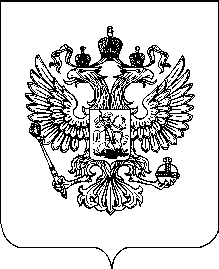 УПРАВЛЕНИЕ ФЕДЕРАЛЬНОЙ АНТИМОНОПОЛЬНОЙ СЛУЖБЫПО КАРАЧАЕВО-ЧЕРКЕССКОЙ РЕСПУБЛИКЕП Р И К А З  01.02.2018                                                                                                №8